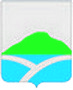 О предоставлении  информации	Администрация Ломовского сельского поселения  предоставляет информацию по Ломовскому сельскому поселению для размещения 1 октября 2018 г. на сайте  Уинского  муниципального района в разделе «Имущество»:- Сельское Поселение- Ломовское – Главная-   разместить, согласно приложения. Приложение: Извещение, Распоряжение о торгах, опись,  заявка на торги, проект договора купли продажи с актом передачи имущества.   Глава  сельского поселения 					           А.В.ХаюмовПриложение  АДМИНИСТРАЦИЯ ЛОМОВСКОГО СЕЛЬСКОГО ПОСЕЛЕНИЯ УИНСКОГО МУНИЦИПАЛЬНОГО РАЙОНА ПЕРМСКОГО КРАЯсообщает о проведении 01 ноября 2018 года торгов  по продаже муниципального имущества без объявления цены  Основание продажи движимого имущества – Федеральный закон Российской Федерации от 21.12.2001  № 178-ФЗ «О приватизации государственного и муниципального имущества», Постановление Правительства Российской Федерации от 12.08.2002 № 585 «Об утверждении положения об организации продажи государственного или муниципального имущества на аукционе и положения об организации продажи находящихся в государственной или муниципальной собственности акций открытых акционерных обществ на специализированном аукционе», «Положение о порядке управления и распоряжения муниципальной собственностью», утвержденное решением Совета депутатов Ломовского сельского поселения   от 28.06.2006  № 40, «Положением о приватизации муниципального имущества Ломовского сельского поселения» утвержденного решением Совета депутатов Ломовского сельского поселения от 30.03.2007 № 71,              Собственник выставляемого на открытый аукцион имущества – Администрация Ломовского сельского поселения Уинского муниципального района Пермского края.          Организатор торгов (продавец) –  Администрация Ломовского сельского поселения Уинского муниципального района Пермского края.          Форма продажи – без объявления цены          Характеристика объектов продажи:                Сведения о предыдущих торгах: Аукцион посредством публичного предложения, назначенный на 07.09.2018 года, признан несостоявшимся.Время и место приема заявок - в рабочие дни с 9.00 до 17.00 (обед с 13.00 до 14.00), начиная с 01 октября  2018 года по 30 октября 2018 года по адресу: Пермский край, Уинский район, д. Ломь, ул. Школьная, д. 3 (здание администрации Ломовского сельского поселения).  Дата рассмотрения заявок и документов претендентов – 01 ноября 2018 года в 11 час. по адресу: Пермский край, Уинский район, д. Ломь, ул. Школьная,  д. 3 (здание администрации Ломовского сельского поселения).Документы, представляемые претендентом для участия в аукционе без объявления цены:1. заявка на участие в аукционе (в двух экземплярах);2. Физические лица дополнительно предъявляют документ, удостоверяющий личность и его копию.3. Юридические лица дополнительно представляют:- опись представленных документов, подписанную претендентом (в 2 экз.); - заверенные копии учредительных документов и свидетельства о внесении записи в ЕГРЮЛ о юридическом лице;- письменное решение соответствующего органа управления о приобретении имущества (если это необходимо в соответствии с учредительными документами претендента и действующим законодательством);- сведения о доле Российской Федерации, субъекта Российской Федерации, муниципального образования в уставном капитале претендента;- справку налогового органа, подтверждающую отсутствие у претендента задолженности по налоговым платежам в бюджеты всех уровней по состоянию на последний квартал.В случае подачи заявки представителем претендента предъявляется надлежащим образом оформленная доверенность.Право приобретения объекта принадлежит заявителю, который подал наибольшую цену в установленный срок на приобретение указанного объекта. Договор купли-продажи заключается с победителем в день подачи заявки. Оплата стоимости объекта производится единовременным платежом в течение 10 дней после подписания договора купли-продажи. Покупатель несет расходы по оплате инвентарных и оценочных работ.              Получить дополнительную информацию, ознакомиться с проектом договора купли-продажи можно в администрации Ломовского сельского поселения по адресу: Пермский край, Уинский район, д. Ломь, ул. Школьная, д. 3, тел. (34259) 4-51-10.АДМИНИСТРАЦИЯ  ЛОМОВСКОГО  СЕЛЬСКОГО  ПОСЕЛЕНИЯ УИНСКОГО МУНИЦИПАЛЬНОГО РАЙОНА   ПЕРМСКОГО КРАЯ РАСПОРЯЖЕНИЕО продаже муниципальногоимущества без объявления ценыВ соответствии с Федеральным законом Российской Федерации от 21.12.2001 № 178-ФЗ «О приватизации государственного и муниципального имущества», Положением об организации продажи государственного или муниципального имущества посредством публичного предложения, утвержденным Постановлением Правительства РФ от 22.07.2002 № 549, Положением о порядке управления и распоряжения имуществом, находящимся в муниципальной собственности Уинского муниципального района, утвержденным решением Земского Собрания Уинского муниципального района от 21.07.2011 № 352, «Положением о приватизации муниципального имущества Ломовского сельского поселения» утвержденного решением Совета депутатов Ломовского сельского поселения от 30.03.2007 № 71  1. Выставить на продажу, без объявления цены, муниципальное имущество согласно приложению.2.  Установить время приема заявок с 01 октября 2018 года по 30 октября 2018 года, с  9.00 до 17.00 часов.3. Торги по продаже муниципального имущества, без объявления цены,   назначить на 01 ноября 2018 года.4. Информационное сообщение о продаже муниципального имущества   без объявления цены опубликовать в районной газете «Родник» и  на официальном сайте в сети "Интернет".Глава Ломовского сельского поселения                                           А.В.Хаюмов                                                                                         Приложение к распоряжению                                                                                                   администрации Ломовского                                                                                        сельского поселения                                                                                                              от _25.09.2018_ № 27-02-01-08Перечень муниципального имущества, выставляемого на аукцион без объявления ценыВ комиссию по подготовке и проведению торговпри продаже муниципального имуществаадминистрации Ломовского сельского поселения Уинского муниципального районаЗАЯВКА НА УЧАСТИЕ В ТОРГАХ ПО ПРОДАЖЕ МУНИЦИПАЛЬНОГО ИМУЩЕСТВАБЕЗ ОБЪЯВЛЕНИЯ ЦЕНЫд. Ломь Заявитель ______________________________________________________________________                    (полное наименование юридического лица, подающего________________________________________________________________________________заявку, фамилия, имя, отчество и паспортные данные физического_______________________________________________________________________________,лица, подающего заявку)именуемый далее "Претендент", принимая решение об участии в торгах по продаже, находящегося  в муниципальной собственности имущества:ЛОТ № ___:_____________________________________________________________________(наименование имущества, его основные_______________________________________________________________________________,характеристики и местонахождение)_______________________________________________________________________________,_______________________________________________________________________________,обязуется в случае признания победителем заключить с Продавцом договор купли-продажи не позднее чем через пять рабочих дней с даты проведения продажи без объявления цены, и уплатить Продавцу стоимость имущества, установленную в результате торгов, в сроки, определяемые договором купли-продажи.Адрес Претендента: _____________________________________________________________Банковские реквизиты Претендента: ________________________________________________________________________________Телефон:________________________________   Подпись Претендента (его полномочного представителя)   _______________________________ /__________________________/   М.П.                    "___" _______________ 2017 г.Заявка принята организатором торгов:    Час. ______ мин. ______ "___" _________ 2017 г. за N _____Уполномоченный представитель организатора торгов: ____________ /_______________/ПРОЕКТДОГОВОР   КУПЛИ-ПРОДАЖИ МУНИЦИПАЛЬНОГО ИМУЩЕСТВАд. Ломь                                                                                                «_____»________________ 2018 г.ПРОДАВЕЦ: Администрация Ломовского сельского поселения Уинского муниципального района Пермского края, зарегистрированный Главным управлением Министерства юстиции Российской Федерации по Приволжскому федеральному округу, свидетельство от 27.04.2006 года,  регистрационный номер RU59530302, адрес: 617534, Россия, Пермский край, Уинский район, д. Ломь, ул. Школьнаяая, д. 3, в лице главы  администрации Ломовского сельского поселения Хаюмова Алика Васиковича, действующего на основании Устава, с одной стороны, иПОКУПАТЕЛЬ: _____________________________________________________________________                                          (наименование организации, фамилия, имя, отчество физ.лица)_____________________________________________________________________________________                                                              (паспортные данные: серия, номер кем и когда выдан)ИНН _____________________________Адрес: ______________________________________________________________________________                   р/с __________________________________________________________________________________ с другой стороны, в соответствии с распоряжением администрации Ломовского сельского поселения Уинского муниципального района от «___»___________ 20__ г. № ______, протоколом о результатах продажи муниципального имущества_________________ от «____»_________ 20__ г. № _____  заключили настоящий договор о нижеследующем (далее - «Договор»):1. Предмет ДоговораПредметом настоящего Договора является: Автомобиль HYUNDAI Sonata, наименование (тип ТС): легковой, 2008 г.в., идентификационный номер (VIN) X7MEM41HP8MO40779,  модель, № двигателя G4GC7B198972, шасси (рама) отсутствует, кузов (кабина, прицеп) № X7MEM41HP8MO40779,  цвет синий, ПТС 61 МР 213784  выдан 23.01.2008 г., регистрационный знак  В 339 ЕР 59                                                                                                       _                                                        (наименование, местоположение, характеристика объекта продажи) далее по тексту - «Имущество»;1.2. Продавец обязуется передать Имущество в собственность Покупателя, а Покупатель обязуется принять его и оплатить в порядке и сроки, установленные настоящим Договором.2. Стоимость Имущества и порядок его оплаты2.1. Стоимость Имущества составляет: __________________________ руб., в т.ч. НДС __________________________________________________ руб.   2.2. Покупатель - Физическое лицо, не являющееся индивидуальным предпринимателем, обязан уплатить указанную в п. 2.1 настоящего Договора сумму в российских рублях на лицевой счет Продавца.   2.3. Покупатель - Юридическое лицо или физическое лицо, являющееся индивидуальным предпринимателем,  обязан уплатить сумму без НДС в размере ______________ (_______________________) руб. на лицевой счет Продавца.Согласно абз. 2 п. 3 ст. 161 Налогового кодекса Российской Федерации налоговыми агентами признаются Покупатели, за исключением физических лиц, не являющихся индивидуальными предпринимателями, которые самостоятельно перечисляют НДС в федеральный бюджет.            2.4.  Оплата стоимости Имущества производится единовременным платежом в течение 10 (десяти) календарных дней со дня подписания настоящего Договора, путем перечисления денежных сумм, указанных в пп. 2.1., 2.3. Договора, на счет продавца по следующим реквизитам:  Администрация Ломовского сельского поселения Уинского муниципального района Пермского края, ИНН 5951041350, КПП 595101001, р/с 40302810957733000136, Банк – отделение Пермь г. Пермь, БИК 045773001.  ОКТМО – 57652410, ОГРН – 1055907571928, ОКАТО – 57652410, л/с – 05563010410.2.4. Факт оплаты Имущества удостоверяется выпиской банка,  указанного в п. 2.3. Договора счета, подтверждающей поступление денежных средств.3. Передача Имущества3.1. Покупатель осмотрел Имущество, претензий относительно его технического состояния не имеет.3.2. Передача Имущества Покупателю осуществляется по акту приема-передачи после исполнения Покупателем обязательств по оплате Имущества в соответствии с настоящим Договором. 4. Ответственность Сторон  4.1. Если покупатель своевременно не оплачивает Имущество в соответствии с настоящим Договором, Продавец вправе потребовать оплаты Имущества и уплаты процентов в соответствии с п. 4.3. настоящего Договора, либо отказаться от исполнения Договора, письменно уведомив об этом Покупателя.Настоящий Договор прекращает свое действие с момента направления Продавцом указанного уведомления, при этом оформление Сторонами дополнительного соглашения о прекращении действия настоящего Договора не требуется.4.2. За каждый день просрочки оплаты Имущества Покупатель обязуется уплатить пеню в размере 0,3 % от стоимости Имущества, указанной в п. 2.1. Договора.4.3. Ответственность за сохранность Имущества, а также риск его случайной гибели или порчи с момента подписания акта приема-передачи несет Покупатель.4.4. За невыполнение или ненадлежащее выполнение обязательств по настоящему Договору, виновная сторона несет ответственность в соответствии с действующим законодательством Российской Федерации и настоящим Договором.5. Прочие условия5.1. Настоящий Договор вступает в силу с момента его подписания и прекращает свое действие при: надлежащем исполнений Сторонами своих обязательств; расторжений в предусмотренных действующим законодательством и настоящим Договором случаях; возникновений иных оснований, предусмотренных законодательством Российской Федерации. 5.2. Любые изменения и дополнения к настоящему Договору действительны только в том случае, если они совершены в письменной форме и подписаны Сторонами или надлежаще уполномоченными на то представителями Сторон.5.3. Во всем остальном, что не предусмотрено настоящим Договором, Стороны руководствуются действующим законодательством.5.4. Все споры и разногласия, возникающие между Сторонами по вопросам не нашедшим своего разрешения в Договоре, будут разрешаться путем переговоров на основе действующего законодательства.5.5.  При невозможности урегулирования в процессе переговоров спорных вопросов, споры разрешаются в суде в порядке, установленном действующим законодательством.5.6.  Настоящий Договор составлен в 3-х экземплярах, имеющих одинаковую юридическую силу, один из которых передается Покупателю, второй – Продавцу, третий остается в делах Уинского отдела Управления Росреестра по Пермскому краю.6. Подписи сторонМ.П.АКТ приема-передачи                                                                                                                       «____»__________ 2018 годаЛомовское сельское поселение Уинского муниципального района Пермского края, зарегистрированное Главным управлением Министерства юстиции Российской Федерации по Приволжскому федеральному округу, свидетельство от 27.04.2006, регистрационный номер RU59530302, юридический адрес: 617534, Россия, Пермский край, Уинский район, д.Ломь, ул. Школьная, д.3, в лице главы поселения Алика Васиковича Хаюмова, действующего на основании Устава, с одной стороны, и             ____________________________, ______19____ года рождения, паспорт: серия ______ №  ___________, выдан __________________________________________________________________,  зарегистрированный по адресу: Пермский край, Уинский район, _________________, ул. _________________, д.____, именуемый в дальнейшем «Покупатель», с другой стороны, составили настоящий акт приема-передачи о нижеследующем (далее – «Акт»): В соответствии с договором купли-продажи недвижимого имущества от "___"___________ 2018 г. Продавец передал Покупателю, а Покупатель принял следующее недвижимое имущество:                                          Автомобиль HYUNDAI Sonata, наименование (тип ТС): легковой, 2008 г.в., идентификационный номер (VIN) X7MEM41HP8MO40779,  модель, № двигателя G4GC7B198972, шасси (рама) отсутствует, кузов (кабина, прицеп) № X7MEM41HP8MO40779,  цвет синий, ПТС 61 МР 213784  выдан 23.01.2008 г., регистрационный знак  В 339 ЕР 59,  далее по тексту - «Имущество».Покупатель осмотрел Имущество, претензий относительно его технического состояния не имеет. 2. Продавец считается выполнившим свое обязательство по передаче Имущества Покупателю после подписания настоящего Акта. 3. Настоящий Акт составлен в 3-х экземплярах, имеющих одинаковую юридическую силу, один из которых передается Покупателю, второй передается Продавцу, третий остается в делах Управления Росреестра по Пермскому краю.Продавец:                                                                                      ПОКУПАТЕЛЬ:Глава Ломовского сельского поселения  ________________А.В.Хаюмов              ________________________________________                                         М.П.ОПИСЬ ДОКУМЕНТОВприлагаемых к заявке на участие в торгахОпись сдана: «______»______________2018 г.     ____________________/___________________/Опись принята:  «_____»____________2018 года  в______ч._______мин. ________________ М.С.ШафиковАдминистрация  Уинского района№ лотаНаименованиеимуществаНачальная  цена, с учетом НДС,  руб.1Автомобиль HYUNDAI Sonata, наименование (тип ТС): легковой, 2008 г.в., идентификационный номер (VIN) X7MEM41HP8MO40779,  модель, № двигателя G4GC7B198972, шасси (рама) отсутствует, кузов (кабина, прицеп) № X7MEM41HP8MO40779,  цвет синий, ПТС 61 МР 213784  выдан 23.01.2008 г., регистрационный знак  В 339 ЕР 59 0 25.09.2018 г.                                № 27-02-01-08  Лот №Наименование имуществаНачальная цена, с учетом НДС, руб.1Автомобиль HYUNDAI  Sonata, наименование (тип ТС): легковой, 2008 г.в., идентификационный номер (VIN)  X7MEM41HP8MO40779,  модель, № двигателя G4GC7B198972, шасси (рама)  отсутствует, кузов (кабина, прицеп) № Х7МЕМ41НР8МО40779,  цвет синий, ПТС 61 МР 213784 выдан 23.01.2008 г., регистрационный знак В339ЕР590 ПРОДАВЕЦ:  Глава Ломовского сельского поселенияПОКУПАТЕЛЬ:_______________  А.В.Хаюмов________________  N п/п                  Наименование                      Кол-во листовПримечание1 Заявка на участие в аукционе                            2Копии документов, удостоверяющих личность (для      физических лиц)                                     3Заверенные копии учредительных документов (для юридических лиц)4Документ, содержащий сведения о доле Российской Федерации, субъекта Российской Федерации или муниципального образования в уставном капитале юридического лица (реестр владельцев акций либо выписка из него или заверенное печатью юридического лица и подписанное его руководителем письмо)5Документ, который подтверждает полномочия руководителя юридического лица на осуществление действий от имени юридического лица (копия решения о назначении этого лица или о его избрании) и в соответствии с которым руководитель юридического лица обладает правом действовать от имени юридического лица без доверенности6доверенность на осуществление действий от имени претендента, оформленная в установленном порядке, или нотариально заверенная копия такой доверенности7Документы или копии документов, подтверждающие внесение задатка 8 Другие документы, прикладываемые по усмотрению      заявителя  ИТОГОИТОГО